Zamolite roditelje da vam isprintaju labirinte i uživajte u zabavi!Učiteljica Dolores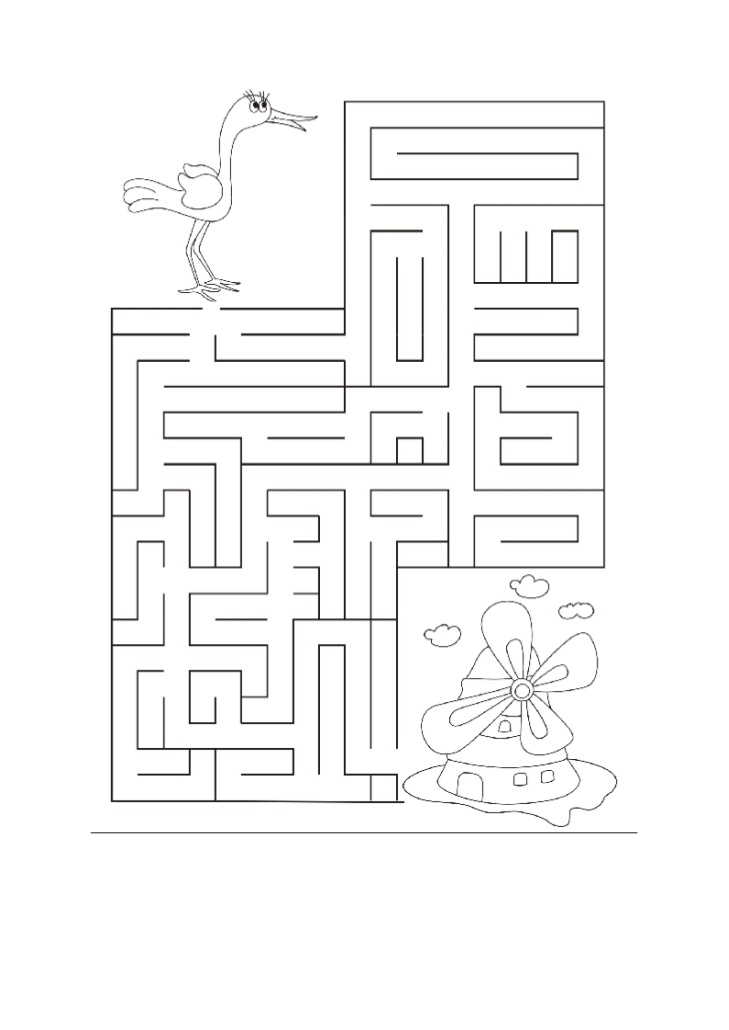 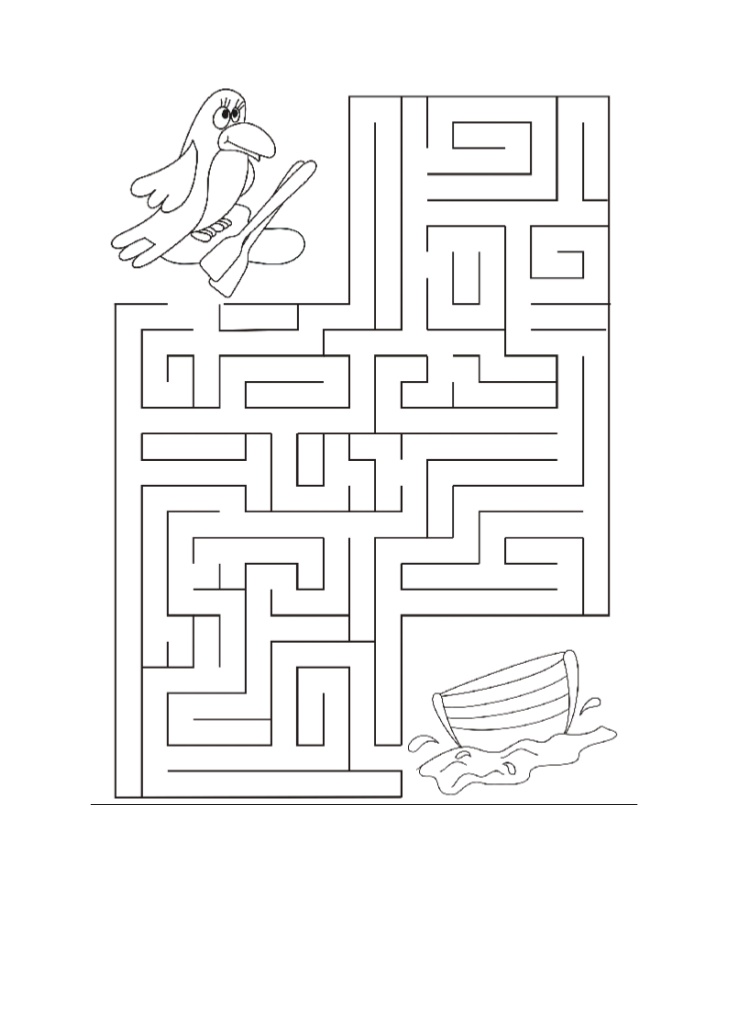 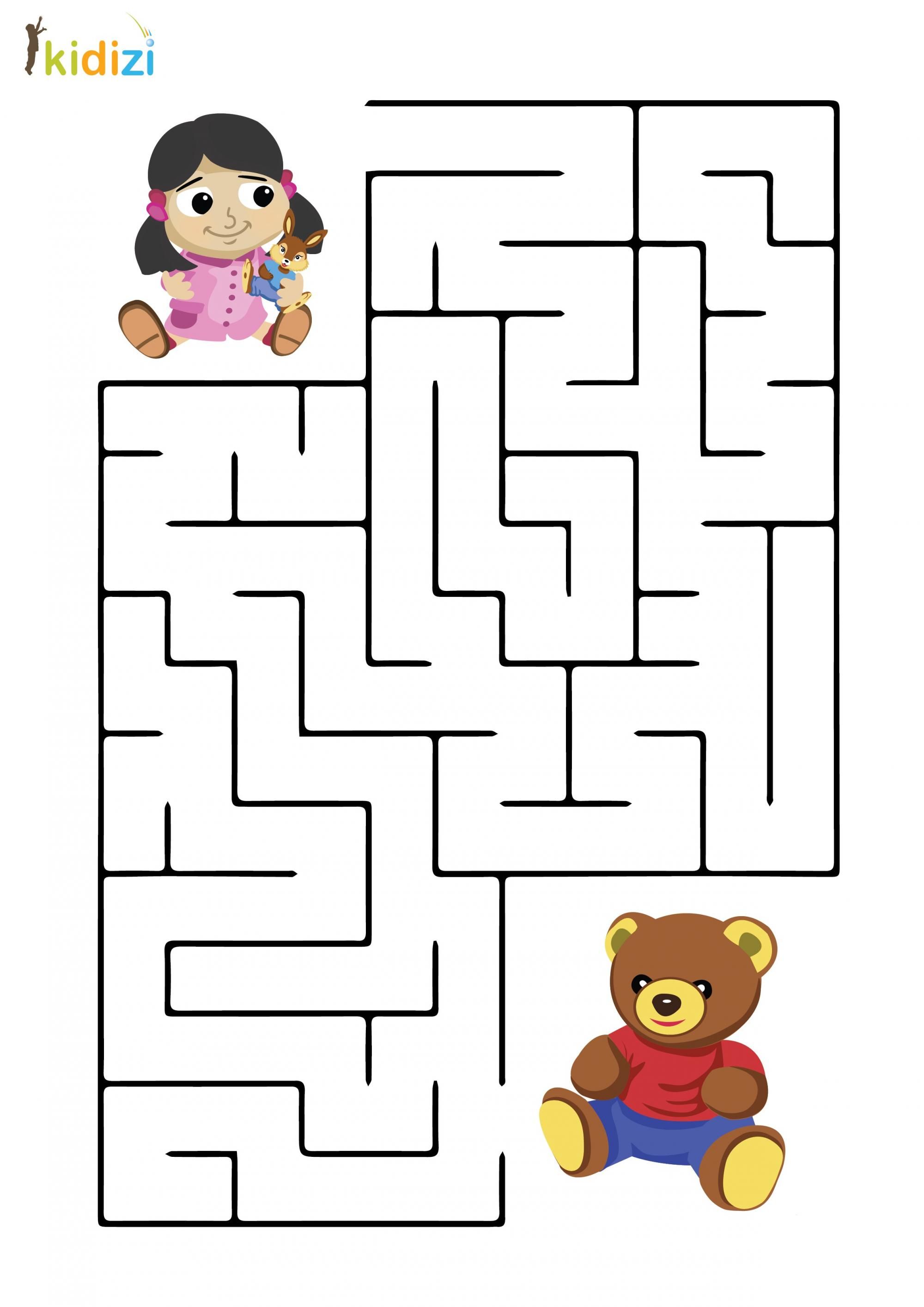 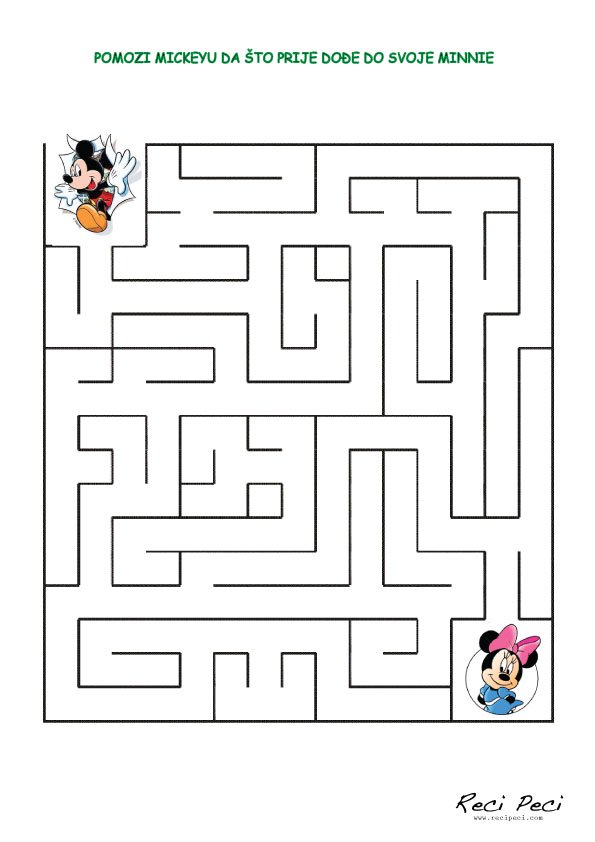 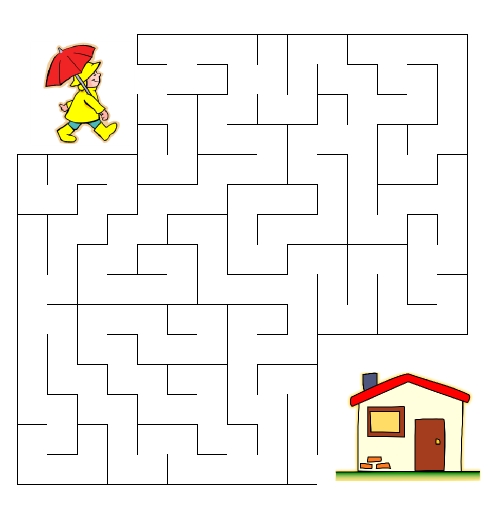 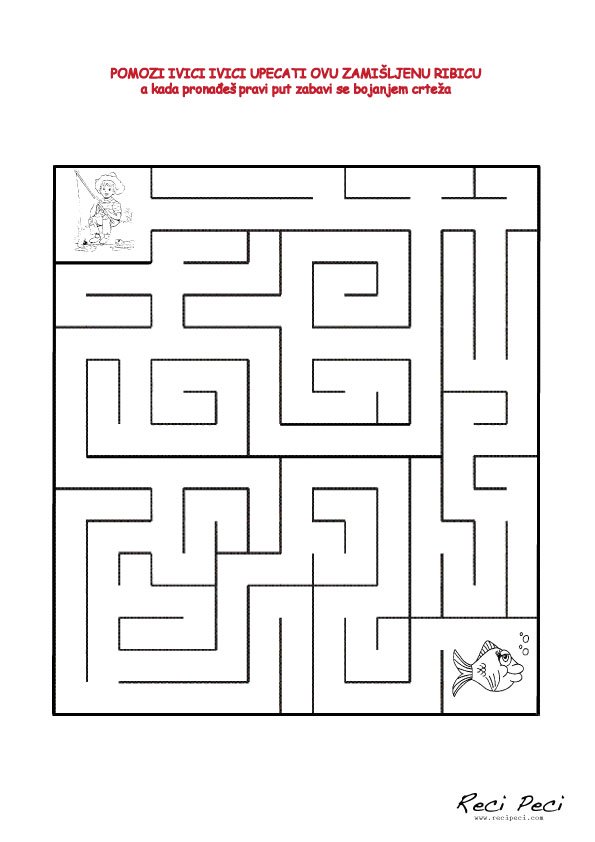 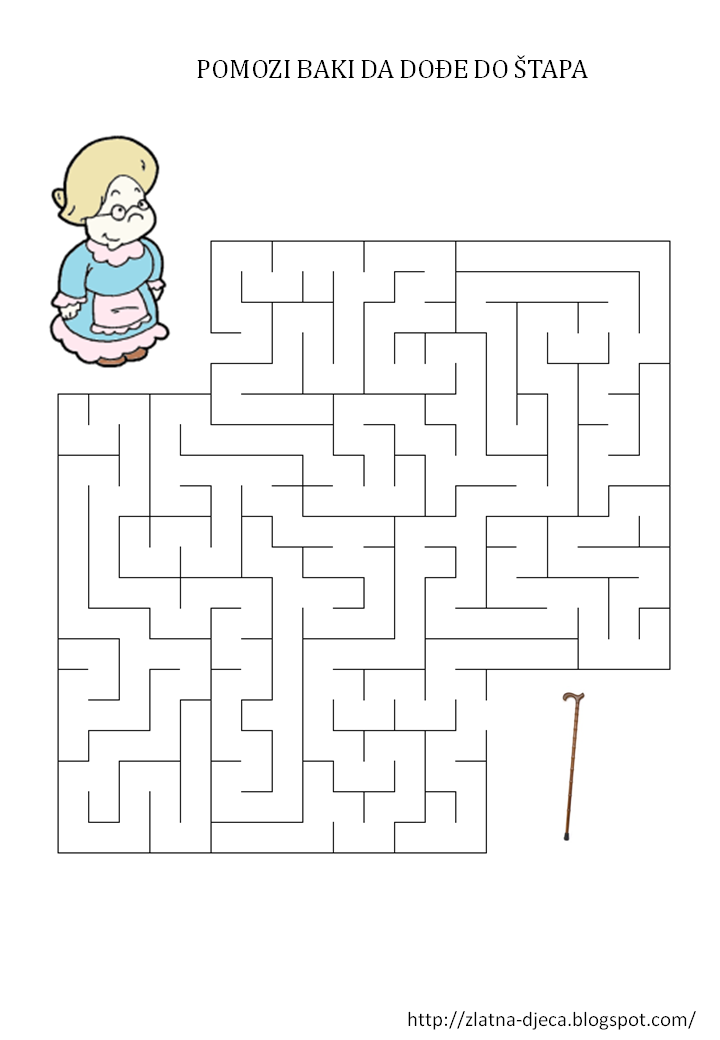 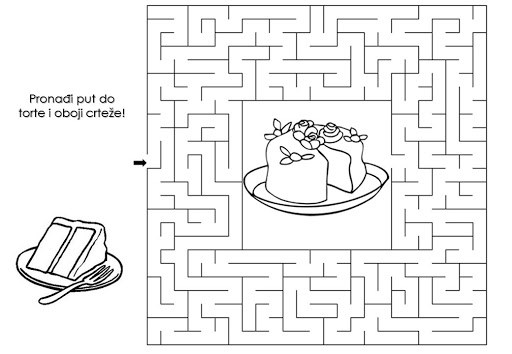 